RESULTS FOR BARLEYFIELDS SHOWING SHOW – 21ST FEBRUARY 2016 – JUDGES; CLASSES 1-10 EMMA SOUTH – CLASSES 11-26 HEATHER COOK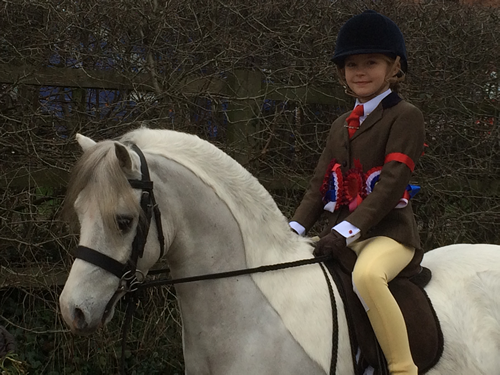 CLASS 1 The BSPS Heritage M&M Novice Lead Rein 1)  Thistledown Kintra, Hannah Wilson;  2) Forlan Honey Destiny, Millie Challinor;  3)  Greenmeadows Little Acorn, I Worthington;  CLASS 2  The BSPS Heritage M&M Novice First Ridden  1)  Winneydene Crosby, Hollie Granger;  2)  Thistledown Grease Lightening, Anna Crump;  3)  Hafdre Adlais,  Hallie Kerry Oates  HERITAGE NOVICE MINI CHAMPIONSHIP –CHAMPION Thistledown Kintra, Hannah Wilson;  RESERVE Forlane Honey Destiny, Millie Challinor  CLASS 3 The BSPS HERITAGE M&M OPEN (RESTRICTED) LEADING REIN 1ST Prizewinner Thistledown Kintra, Hannah Wilson;  Highest placed Rest Thistledown Kintra, Hannah Wilson;  2) Forlane Honey Destiny, Millie Challinor;  3)  Gwelenue Sionyn, Delilah Beck  CLASS 4 The BSPS Heritage M&M Open (Rest) First Ridden  1st Prizewinner  Winneydene Crosby, Hollie Granger  2) Hafdre Adlais Hallie Kerry Oates  3)  Thistledown Grease Lightening,  Anna Crump  Heritage Open Mini Championship Champion Thistledown Kintra, Hannah Wilson;  Reserve Winneydene Crosby, Hollie Granger  Heritage Restricted Mini Championship Champion Thistledown Kintra, Hannah Wilson;  Reserve Winneydene Crosby, Hollie Granger;  Class 5 The BSPS Heritage M&M Novice Ridden – Dartmoor, Exmoor & Shetland  1)  Pumphill Brandon, Emma Mrvik  Class 6 The BSPS Heritage M&M Novice Ridden – Welsh Section A&B  1)  Stockham Count Gold, S Parker  Class 7 The BSPS Heritage M&M Novice Ridden – Welsh Section C&D  1)  Taincwm Victor, S Parker;  2)  Northwick Nathaniel, Kirstie Wright;  Class 8 The BSPS Heritage M&M Novice Ridden – New Forest & Connemara  1)  White Diamond, Katie Goulding;  2)  Frankie, Danni Radford;  3)  Muddycreek Mayhem,  S Parker;  Heritage Novice Ridden Championship  Champion White Diamond, Katie Goulding;  Reserve  Tainclum Victor, S Parker;  Class 10  The BSPS Heritage  M&M Open (Rest) Ridden Mixed Breeds  1st Prizewinner Maesyfelii Vew Du, S Parker;  Highest placed Rest.  White Diamond, Katie Goulding;  2nd  Pumphill Brandon, Emma Mrvik;  3rd  Tireinon Defender, Kirstie Wright;  Class 11  Non Native Horse (exc 15hh)  1)  The Aviator, Hazel Allin;  2)  Rathreash, Mr JT Page  Class 11 Non Native Pony (15hh & Under)  1)  Lostock Riff Raff, Mrs S Harrison  Class 11 Native/Trad/Cob Show Cob Type Horse (exc 14.2hh)  1)  Canaan Red Shamrock,  Hayley Sankey;  2)  Kenny, Ruth Doiman  Class 11 Native/Trad/Cob/ Show Cob Type Pony (14.2 & Under)  1)  Diamond Geeza, N Daniels;  2)  Mr Blue Sky, Andrew Berry;  Class 12 Ridden Novice Hack/Hunter Riding Horse (exc 148cm)  1)  Jaw Breaker Jill Wormall;  2)  The Aviator, Hazel Allin;  3)  Parkhall Second Edition, C Bowler;  4)  Antsar Mr Sam, Zoe Hughes  Class 13 BSPS Lead Rein Pony of Hunter Tye )not exc 122cm) 1)  Rockbury Bolero, Honey Fellows;  2)  Runshaw Helfydd, Chloe Nicklin;  3)  Cosford Tears of Joy, Ruby Rodgers  Class 14  Open first Pony of Show Pony or Show Hunter pony type (not exc 122)   1)  Littlebriars Bartholomew,  Lilly Rodgers;  2)  Jeobix Chitty Chitty Bang Bang, Lily Outram;  Class 15 Novice 122cm Show Hunter Pony (not exc 122cm) 1) Jeobix Chitty Chitty Bang Bang, Lily Outram;  Class 17 Novice 143cm Show Hunter Pony (exc 133 & not exc 143cm)  1)  Stretcholt Roulette, Abbie Farmer;  2)  Romonno Talk Talk, Jasmine Radford;  Class 18 Novice 153cm Show Hunter Pony (exc 143cm & not exc 153cm)  1)  Rosscon Penny, C Bowler;  Novice Show Hunter Pony Championship  Champion Stretcholt Roulett, Abbie Farmer;  Reserve Jeobix Chitty Chitty Bang Bang, Lily Outram  Class 19 BSPS Mixed Height Class for Open (rest) SHP  1st Prizewinner Carnsdale Sir Lancelot, Jess Hunt;  Highest placed Restricted  Stretcholt Roulette, Abbie Farmer;  2nd highest placed Stretholt Kool Kat, E Plevin;  3)  Field Aston Royal Fanfare, Sam Walker;  4)  Jeobix Chitty Chitty Bang Bang, Lily Outram;  Class 20  Novice Intermediate Show Hunter Type (exc 148cm & not exc 158cm)  1)  Silverston Varnia, Ashleigh Castledine  Class 21 Open (Rest) Intermediate Show Riding Type (exc 146cm & not exc 158cm)  1st Prizewinner  Ashlands Maiden Law, Jess Lee  Intermediate Championships Open – Champion Ashlands Maiden Law, Jess Lee  Reserve Silverston Varnia, Ashleigh Castledine  Mixed Height Novice Show Pony 1)  Sarisons Precious Silk, Sam Walker;  2)  Rotherwood Gambler,  Evie Reynolds;  3)  Barkway Fascination, Eloise Pinnock;  4)  Serene Gold Star, Lexy Laurens;  Mixed Height Open (Rest) Show Pony  1st Prizewinner  Field Aston Royal Fanfare, Sam Walker;  Highest Place Rest.  Raemoir Boutique, Sophie Openshaw;  2nd highest Barkway Fascination, Eloise Pinnock;  3rd Serene Gold Star, Lexy Laurens;  4th Moorgate High Hopes, Daisy Darby  Class 25 BSPS Rest Part Bred Pony Class (not exc 148cm) 1)   Raemoir Boutique, Sophie Openshaw  2)  Moorgate High Hopes, Daisy Darby  Class 26  BSPS Rest Part Bred Pony Class exc 148cm & not 158cm  1) Stretcholt Kool Kat,  E Plevin